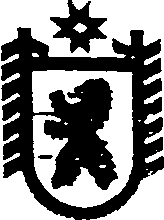 Республика КарелияАдминистрация Пудожского муниципального районаг. Пудож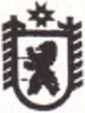 ПОСТАНОВЛЕНИЕ                                                   От  01.09.2023      № 498-ПО внесении изменений в Постановление администрации Пудожского муниципального района от 29.12.2021 №1057 «Об утверждении Порядка  осуществления полномочий органами внутреннего муниципального финансового контроля по внутреннему  финансовому контролю муниципального образования «Пудожский муниципальный район»В соответствии с пунктом 3 статьи 269.2 Бюджетного кодекса Российской Федерации, Устава «Пудожского муниципального района ПОСТАНОВЛЯЕТ:Внести следующие изменения в Постановление администрации Пудожского муниципального района от 29.12.2021 №1057: Пункт 3.2 Порядка изложить в новой редакции:             «3.2 Контрольное мероприятие проводится на основании распоряжения администрации Пудожского муниципального района, в котором указываются наименование объекта контроля, проверяемый период при последующем контроле, тема контрольного мероприятия, основание проведения контрольного мероприятия, состав должностных лиц уполномоченных на проведение контрольного мероприятия, срок проведения контрольного мероприятия, перечень основных вопросов, подлежащих изучению в ходе проведения контрольного мероприятия.            При отборе контрольных мероприятий в план контрольных мероприятий учитываются следующие требования:           - необходимость обеспечения реализации всех полномочий органа контроля, в соответствии со статьей 269.2 Бюджетного кодекса Российской Федерации;           - необходимость выполнения всех планируемых мероприятий с учетом выделенных трудовых, финансовых и материальных ресурсов;          - необходимость обеспечения резерва временных и трудовых ресурсов для выполнения внеплановых контрольных мероприятий, определяемых на основании данных о внеплановых контрольных мероприятий, определяемых на основании данных о внеплановых контрольных мероприятиях, осуществленных в предыдущие годы.». Пункт 3.3 Порядка исключить.  Пункт 5.2  Порядка изложить в новой редакции:«5.2 Камеральная проверка проводится должностными лицами, указанными в пункте 1.7. настоящего порядка, в течение 30 рабочих дней со дня, следующего за днем получения от объекта контроля в полном объеме информации, документов и материалов, представленных по запросу отдела финансов и бухгалтерского учёта администрации Пудожского муниципального района. ». Пункт 5.6  Порядка изложить в новой редакции:«5.6 Объект контроля вправе представить письменные возражения на акт, оформленный по результатам камеральной проверки, в течение 15 рабочих дней с даты получения акта. Письменные возражения объекта контроля приобщаются к материалам проверки. » Пункт 5.7 Порядка изложить в новой редакции:«5.7 Материалы камеральной проверки, возражения объекта контроля, подлежат рассмотрению начальником отдела финансов и бухгалтерского учёта  администрации Пудожского муниципального района не более 50 рабочих дней со дня подписания акта.»Настоящее Постановление подлежит размещению на официальном сайте администрации Пудожского муниципального района.Постановление вступает в силу после его официального опубликования (обнародования).Глава Пудожского муниципального района                                                 А.В.Зубов